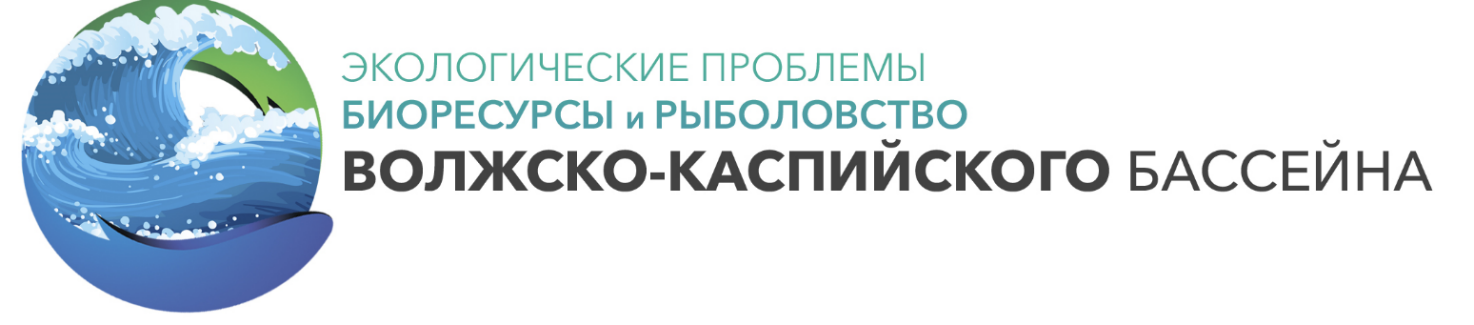 Международная Web Конференция28-29 апреля 2021 года Настоящим мы подтверждаем наше согласие с Условиями участия. Оплату заказанных услуг гарантируемсогласно выставленному Устроителем счету. При отказе от участия менее чем за 20 дней гарантируемоплату неустойки в соответствии с Условиями участия. Заявка может быть принятой Устроителем к исполнениюпри уплате регистрационного взноса.Дата заполнения_____________ Подпись__________ /__________________/ м.п.Пожалуйста, отправьте Заявку на участие в ОргкомитетМеждународной Web Конференциидо 10 февраля 2021 года по e-mail: ilya-levshin@inbox.ru, caspiancouncil@mail.ru, ndlevshina@mail.ruКонтактные лица: Левшин Илья Сергеевич (+79996679005), Ковтун Виктор Владимирович (+79161319059).www.caspiansovet.ruЗАЯВКАна участие представителей коммерческих компаний поVIP ПАКЕТУ «Очное участие с выступлением» ЗАЯВКАна участие представителей коммерческих компаний поVIP ПАКЕТУ «Очное участие с выступлением» ЗАЯВКАна участие представителей коммерческих компаний поVIP ПАКЕТУ «Очное участие с выступлением» ЗАЯВКАна участие представителей коммерческих компаний поVIP ПАКЕТУ «Очное участие с выступлением» ОрганизацияПочтовый и юридический адрес организации (с индексом)Фамилия, имя, отчество  участника:Ученое звание, ученая степень участника:Должность в компании/организацииучастника:Тема доклада/выступленияКонтактная информация участника:СайтТелефоныE-mailКонтактное лицо:(тел, моб.т., эл.почта)VIP ПАКЕТ «Очное участие с выступлением» включает: участие в работе всех мероприятий Конференции (право выступления с докладом по предварительной заявке)проведение презентацииодин комплект информационных материалов  услуги информационного центра участие в официальных деловых встречах кофе-брейкиобедучастие сопровождающего лица без доплаты по пакету «Деловое посещение» размещение о компании информации на www.caspiansovet.ru;размещение о компании информации в Вестнике Конференции (до 800 знаков), размещение видео записи доклада или рекламного ролика (до 7 минут) участника на Ютуб канале Совета НИКVIP ПАКЕТ «Очное участие с выступлением» включает: участие в работе всех мероприятий Конференции (право выступления с докладом по предварительной заявке)проведение презентацииодин комплект информационных материалов  услуги информационного центра участие в официальных деловых встречах кофе-брейкиобедучастие сопровождающего лица без доплаты по пакету «Деловое посещение» размещение о компании информации на www.caspiansovet.ru;размещение о компании информации в Вестнике Конференции (до 800 знаков), размещение видео записи доклада или рекламного ролика (до 7 минут) участника на Ютуб канале Совета НИКVIP ПАКЕТ «Очное участие с выступлением» включает: участие в работе всех мероприятий Конференции (право выступления с докладом по предварительной заявке)проведение презентацииодин комплект информационных материалов  услуги информационного центра участие в официальных деловых встречах кофе-брейкиобедучастие сопровождающего лица без доплаты по пакету «Деловое посещение» размещение о компании информации на www.caspiansovet.ru;размещение о компании информации в Вестнике Конференции (до 800 знаков), размещение видео записи доклада или рекламного ролика (до 7 минут) участника на Ютуб канале Совета НИК50000 рублей